				2015 Silver Beaver Nomination Form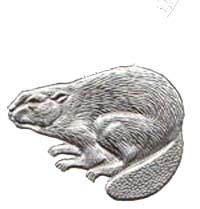 				Central Minnesota Council, Boy Scouts of America				“The highest honor a council can bestow on a volunteer”Nominee’s Name ______________________________________________Phone _________________________Address, City, State, Zip ________________________________________________________________________Position in Scouting ____________________________Email __________________________________________Why would The Central Minnesota Council of the Boy Scouts of America be proud to have this nominee represent us a Silver Beaver? (List any Scouting accomplishments, positions held, previous awards, tenure, etc.) ____________________________________________________________________________________________________________________________________________________________________________________________________________________________________________________________________________________________________________________________________________________________________________Why would the community be proud to have this nominee represent them as a Silver Beaver?  (List any community and church involvement, positions held, awards, etc.) ____________________________________________________________________________________________________________________________________________________________________________________________________________________________________________________________________________________________________________________________________________________________________________Why would you be proud to have this nominee as a Silver Beaver?  (What affect has this person had on youth?) ___________________________________________________________________________________________________________________________________________________________________________________________________________________________________________________________________________________________________________________________________________________________________________Your name _______________________________________Scouting position ______________________Phone ___________________________ Email _______________________________________________